Для вас, родители!Детские стихи к Дню защитника ОтечестваПо материалам  интернет-источников:http://detsad-s.ucoz.ru/publ/detskaja_stranichka/detskie_stikhi_k_dnju_zashhitnika_otechestva

КАК ПАПА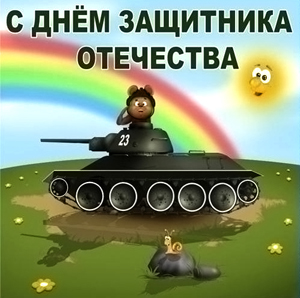 Татьяна БоковаХочу похожим быть на папу.
Во всём хочу как папа стать.Как он -
Носить костюм и шляпу,
Ходить, смотреть и даже спать.Быть сильным, умным,
Не лениться
И делать всё, как он – на пять!И не забыть ещё жениться!
И… нашу маму в жёны взять.*     *     *
КАК ПАПА ЖИЛ В ДЕТСТВЕО. БундурПапа утром сам вставал,
Всё до капельки съедал,
Не ронял, представьте, чашек,
Никогда не рвал рубашек
И не бегал босиком,
И не щёлкал языком,
И с дворняжкой не дружил –
Очень скучно папа жил!*     *     *САМЫЙ ЛУЧШИЙО. ЧусовитинаМожет он в футбол играть,
Может книжку мне читать,
Может суп мне разогреть,
Может мультик посмотреть,Может поиграть он в шашки,
Может даже вымыть чашки,
Может рисовать машинки,
Может собирать картинки,Может прокатить меня
Вместо быстрого коня.
Может рыбу он ловить,
Кран на кухне починить.Для меня всегда герой –
Самый лучший Папа мой!*     *     *

ЛЫЦАЛЬКосовицкий ВадимЛев, рычащий на щите,
В перьях шлем, красавец-меч!
Мама спит, а я у двери
Буду сон её стеречь!Как проснется – удивится:
Кто же охранял покой?
При параде древний «лыцаль»
Салютует ей рукой!На посту стоял достойно
Настоящий кавалер!
Правда, есть пока проблема
С этой вредной буквой «эр»!*     *     *ДЕНЬ ЗАЩИТНИКА ОТЕЧЕСТВАПапу поздравляю с праздником мужским:
В юности, я знаю, в армии служил.

Значит тоже воин, хоть не командир.
Праздника достоин, охранял весь мир!

Для меня ты - главный.
Мне не дашь пропасть:
Я Отчизны славной
Маленькая часть.*     *     *ЗАЩИТНИКАМ ОТЕЧЕСТВА
Ирина АсееваПокой всех городов и сел старинных
Стерег дозор богатырей былинных.
Пускай те дни прошли, но слава вам,
Не давшим Русь врагу богатырям!

Нас защищали прадеды и деды - 
В Берлине развевался флаг победы.
Когда нам по ночам сон сладкий снится,
Не спят солдаты наши на границе.

Пусть солнце жжет оттаявшие крыши!
Мы поздравляем нынче тех мальчишек,
Кто невелик, но изо всех силенок
Сам защищает слабых и девчонок!

* * *
СЛАВНЫЙ ДЕДУШКА, РОДНОЙ...Славный дедушка, родной,
Самый добрый, дорогой,
Поздравляем мы тебя,
Я и вся моя родня!
Ты, мой милый, не болей,
С каждым годом здоровей,
Чтобы ягоды с грибами
Мог легко ты собирать,
Стану старше я годами,
Буду тоже помогать!
Хоть и маленькая я,
Понимаешь ты меня.
И наверно потому
Больше всех тебя люблю!